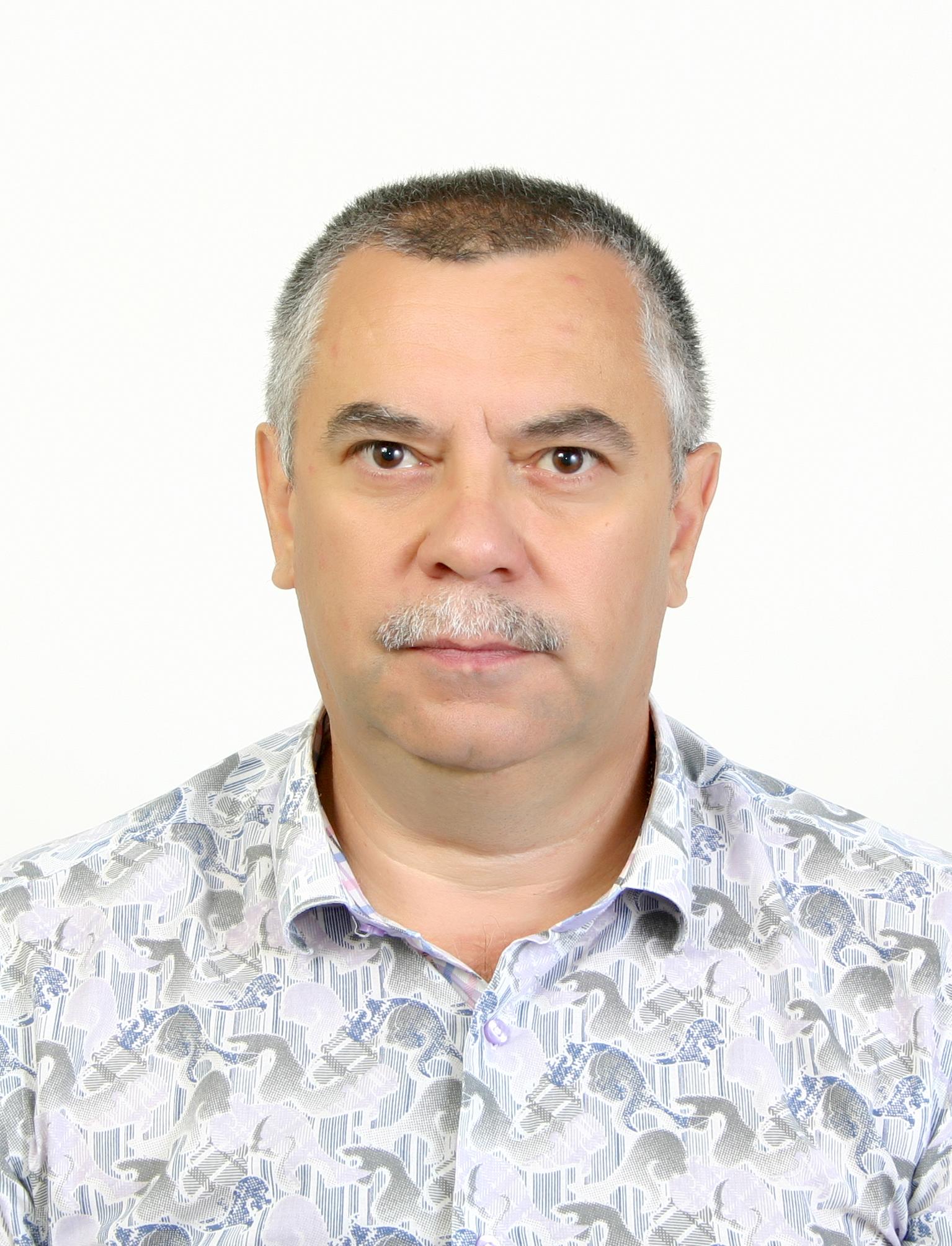 Быхун Александр Владимирович     Родился 01.09.1962года в с. Сугояк Красноармейского района Челябинской области. Место жительства: Челябинская область, Еткульский район, с.Еткуль; выдвинут Еткульским местным  отделением Всероссийской политической партии "ЕДИНАЯ РОССИЯ"; член  Политической партии  “ЕДИНАЯ РОССИЯ”В 1979 г. окончил школу N23 г. Челябинска.Имеет два высших образования:1980 – 1985 г. ЧИМЭСХ ( Челябинский Институт Механизации Электрификации Сельского Хозяйства)– инженер механик 2000 – 2003 г. ЧГАУ (Челябинский Государственный Аграрный Университет) – экономика сельского хозяйства.Места работы:1985 – 1989г. – Начальник цеха Еткульской сельхозтехники.1989 – 1994г. – Директор Еткульского Ремонтно-Технического Предприятия.1994 – 1998г. – Начальник Федерального Казначейства по Еткульскому р-ну.1998 – 2005г. – Руководитель Межрайонной инспекции  N 10  Федеральной             налоговой службы .2005 – 2010г. – Заместитель министра сельского хозяйства  Челябинской  обл.2010 – 2013г. – Финансовый директор ООО «МПК РОМКОР».2013 – по н. в.- Директор  ООО «Еткульский Районный Водоканал»Женат, имеет двух взрослых дочерей внучку и внука.